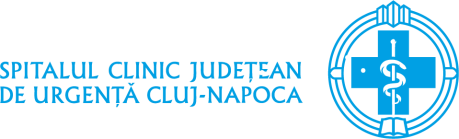       APROBAT									                MANAGER									Prof. univ. Dr. Claudia GhermanTEMATICA SI BIBLIOGRAFIE 	CHIMIST DEBUTANT PROBA TEORETICA Structura proteinelorClasificarea proteinelorSepararea electroforetica a proteinelorTipuri de disproteinemiiEnzime – GeneralitatiIzoenzimeActivitatea enzimaticaImportanta enzimelor in diagnosticul de laborator Diagnostic enzimatic in infarctul miocardicDiagnostic enzimatic in bolile ficatuluiDiagnostic enzimatic in bolile osoaseClase de lipoproteineTransportul plasmatic al lipidelorHiperlipemii primareDiabetul zaharatHiperuricemiileEchilibrul acido-bazicExplorarea functiei renaleExplorarea functiei hepaticeBiosinteza hemuluiAnomalii ale hemoglobineiBIBLIOGRAFIE Alexandra CRACIUN , Ioana BRUDASCA, BIOCHIMIE CLINICA, Editura Medicala Universitara “Iuliu Hatieganu” 2018, Cluj –Napoca.Minodora DOBREANU, Biochimie clinica – Implicatii Practice, Editia a II a, Editura Medicala 2010.PROBA PRACTICAProteine plasmaticeSemnificatia clinica a determinarii activitatii enzimelorIzoenzime Diagnosticul si monitorizarea diabetului zaharatElemente de biochimie clinica a metabolismului lipidicInvestigatii biochimice in patologia hepaticaInvestigatii biochimice in patologia renala Biochimia urinei BIBLIOGRAFIEIoana BRUDASCA, Anca CRISTEA, GHID DE LABORATOR, Editura Medicala Universitara “Iuliu Hatieganu” 2005, Cluj –Napoca. Maria DRONCA, Cristina DRUGAN, Alexandra CRACIUN, Tiberiu NISTOR, Lucia DICAN, Ciprian SILAGHI, Razvan RUSU, BIOCHIMIE MEDICALA, Editura Mega, 2014, Cluj-Napoca.